CURRICULUM & INSTRUCTION COUNCIL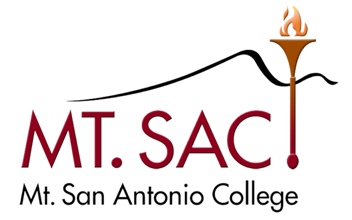 September 22, 2020 Minutes4-2460 3:30 – 5:00 PMVia Zoom MeetingX Kristina Allende, Co-ChairX Madelyn Arballo, Continuing EducationX George Bradshaw, Admission & RecordsRichard Mahon, VP InstructionX Jamaika Fowler, Articulation OfficerX Carol Impara, DL CoordinatorPatricia Maestro, Mapping & Catalog CommitteeX Joumana McGowan, Assoc. VP InstructionDana Miho, FacultyX Kelly Rivera, VP Academic SenateX Dianne Rowley, Assist. Curriculum LiaisonX Pauline Swartz, Library & Learning ResourcesX Michelle Sampat, Co-ChairX Om Tripathi, FacultyX Chisa Uyeki, Academic Senate PresidentX Kim Leiloni Nguyen, Outcomes CoordinatorX Khang Vo, Student RepresentativeMeeting AgendaOutcomesApproval MinutesSeptember 8, 2020ApprovedPublic CommentsInformationAcceptance of MinutesDistance Learning Committee MinutesJuly 28, 2020Educational Design Committee MinutesSeptember 8, 2020September 15, 2020Outcomes Committee MinutesJune 2, 2020September 1, 2020Transfer and General Education Subcommittee Minutes Content Review Committee MinutesMapping and Catalog Committee MinutesAcceptedAcceptedNoneAcceptedNoneNoneNoneNew or Substantive Program ChangesNew CoursesACCS ILSPLS Independent Living Skills – Practical Living SkillsACCS ILSRR Independent Living Skills – Romantic RelationshipsVOC FSH 16 Corset ConstructionVOC MF150 Manual Machining 1ApprovedApprovedApprovedApprovedNew Stand-alone coursesCourse DisciplinesItems for Discussion or ActionAP 4051 Course Equivalencies and Variances –  J. FowlerCourses and Programs in Catalog Not Offered Within 2 Years and AP 4020 Program and Curriculum Development – J. FowlerDuplication and Overlap Guidelines – D. RowleyAP 4027 Catalog Rights – K. AllendeThe group reviewing AP 4051 is still working on it. Once finished it will be brought back to this council. This council is reviewing AP 4020 to ensure the existing process is being followed. Instruction Office will provide to this council a list of courses not offered in two years. The group will continue to review it and will bring it back with updates or necessary recommendations.This is the document that provides guidelines for course duplication and overlap and the consultation and mediation process. It was last approved in October of 2013, so is in need of updating. Dianne, Michelle and Pauline will work on it and will bring it back to this council.According to current AP 4027, students cannot establish catalog rights during an intersession, either summer or winter. Other local community colleges do grant students catalog rights during intersessions. Title 5 was consulted and this council believes there is nothing preventing Mt.SAC from granting students catalog rights during intersessions. The Academic Senate approved a fall effective date for curriculum and catalog, so the AP language should reflect that too. A subgroup will be formed with the purpose of working in the language of this AP. TabledOn Hold Items2020-21 Meetings3:30-5:002nd & 4th TuesdaysFall 2020September 8, 22October 13, 27November 10 & 24December 8, Spring 2021March 9 & 23April 13 & 27             May 11 & 25June 8